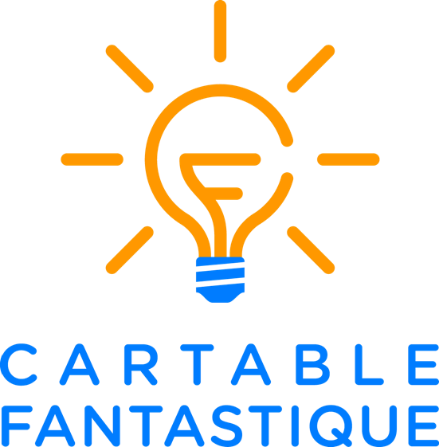 La file numériqueJusqu’à 199Les Fantastiques Exercices de Mathématiques              www.cartablefantastique.fr  1   Complète les frises :   2   Relie les nombres dans l’ordre de 111 à 121.  3   Écris le nombre qui se trouve entre :  122  _____   124.    135  _____  137.   140  _____  142.   158  _____  160.        174  _____  176.   182  _____  184.    4   Entoure les nombres qui se trouve entre 122 et 135.134  –  120  –  116  –  38  –  129  –  130  –  142  – 125 – 94   5   Entoure les nombres qui se trouve entre 166 et 179151 -  167 – 175 – 160 – 170 – 144 – 168 – 172 – 181   6   Écris les nombres dans la file numérique : 106 – 100 – 110 – 105 – 101 – 108 - 103  7   Les nombres se suivent, sauf un. Trouve-le et barre-le.   8   Écris la suite des nombres.99 ………………………………………….…….. 105137 ……………………………………………….. 142174 ……………………………………………….. 180  9   Relie les nombres dans l’ordre de 155 à 165.  10   Entoure le bon nombre. Le nombre se trouve entre 110 et 120. Il a 7 unités.    162 – 117 – 107 – 128Le nombre est plus petit que 155 et plus grand que 145. Il a 5 dizaines.   159 – 122 – 149 – 152  11   Compte à l’envers et écris les nombres manquants : 148   ___  ___  145  ___  ___  142  ___  ___   162  ___  ___   ___  158  ___  156  ___  ___   185    184  ___  ___  181  ___  ___  ___  199   198  ___  ___  ___   194   193    ___  ___   12   Écris le nombre qui se trouve entre :  152  _____   154.    119  _____  117.   171  _____  169.   194  _____   192.   140  _____  142.    189  _____  187.   111  _____  109. 163  _____   165.  13   Compte de 2 en 2 :  14   Compte de 5 en 5 : 15  Écris trois nombres : Plus petits que 123 :Plus grands que 157 : Plus petits que 170 :Plus grands que 189 :  16  Relie les nombres dans l’ordre de 168 à 175.9810110412512713114214614899102104107109123124128125126127108109110111114112176177178175179180139144140141142143126128136153155163178188100105125135140155170185200